СЛУЖБЕНИ ЛИСТ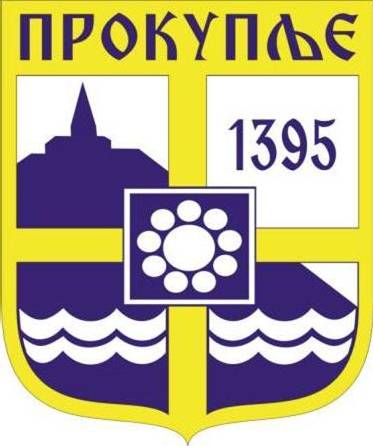 ГРАДА ПРОКУПЉА1На основу члана 59. Статута града Прокупља (''Службени лист општине Прокупље'' бр.15/2018) и члана 14. Пословника Општинског већа општине Прокупље(''Сл.лист општине Прокупље'' бр.16/12 и 16/14), градоначелник града Прокупља, дана 07.10.2020.године, донео је:Р Е Ш Е Њ ЕО ИЗМЕНИ РЕШЕЊА КОЈИМ СЕ ДОДЕЉУЈУ КОНКРЕТНА ЗАДУЖЕЊА – РЕСОРИ ЧЛАНОВИМА ГРАДСКОГ ВЕЋА ГРАДА ПРОКУПЉАIУ Решењу којим се додељују конкретна задужења - ресори члановима Градског већа града Прокупља бр. 024-7/2020-01-1 од 19.08.2020.године, у ставу I, тачки 7. уместо: „Жарку Копривици, члану Градског већа – ресор инфраструктуре“уписује се: „ Миладину Радојичићу, члану Градског већа – ресор инфраструктуре“II      У свему осталом Решење којим се додељују конкретна задужења - ресори члановима Градског већа града Прокупља бр. 024-7/2020-01-1 од 19.08.2020.године остаје непромењено.IIIРешење ступа на снагу даном доношења.IVРешење објавити у ''Службеном листу града Прокупља“.Решење доставити: Миладину Радојичићу – члану Градског већа, архивиБрој: 024-7/2020-01-1У Прокупљу, 07.10.2020.годинеГ Р А Д   П Р О К У П Љ Е                                                                                                               г р а д о н а ч е л н и к                                                                                                                                                                                                                                                                                                                                             Милан Аранђеловић с.р.С а д р ж а ј1.Решење оизмени Решења којим се додељују конкретна задужења – ресори члановима Градског већа града Прокупља............................................................................................1-2 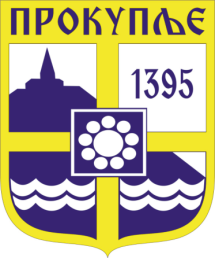  Издавач: Скупштина Грaда  Прокупља Лист уредио: Ивана Миладиновић Главни и одговорни уредник: Секретар Скупштине Града Прокупља  Александра ВукићевићГОДИНА XIБрој 45Прокупље08. Oктобар2020.Лист излази према потребиГодишња претплата: 1.000 дин.Цена овог броја износи: 40 дин.Рок за рекламацију: 10 дана